                 УтверждаюДиректор МКОУ «СОШ №28»________________С.А.Ашинова          «10» февраля  2017г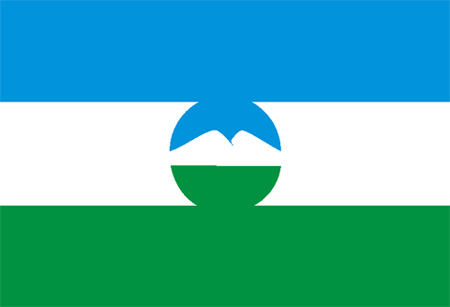                                     УтверждаюДиректор МКОУ «Гимназия №4»________________Р.А. Нагоева                                         «10» февраля 2017г№ОУФИО учителяТема урокаТип урокаПедагогические технологии, методы, приемыКлассВремя, место проведенияМКОУ«СОШ № 7»Альмова Л.Х.Урок кабардинского языка по теме «Зэрызыхуагъазэ псалъэ»Урок изучения нового материала5 «В»06.02.17(понедельник)11.20- 12.00каб 104МКОУ«СОШ №26»Канлоева Э.О.Урок кабардинского языка«Плъыфэц1эр падежк1э зэхъуэк1ын».Урок обобщения систематизации знаний.Технология групповой работы4 «А»07.02.17г.МКОУ«СОШ № 7»Куржиева М.М.Урок кабардинского языка в русскоязычной группе по теме «Овощи и фрукты»Урок обобщения и систематизации знаний1 «В»7.02.17(вторник)12.10-12.50.каб. 124МКОУ«СОШ № 7»Таашева Ю.А.Урок кабардинского языка в русскоязычной группе по теме «Адыгэ 1уэры1уатэ. Нарт эпос»Урок обобщения и систематизации знаний7 «В»08.02.17г(среда)10.30-11.10каб.308МКОУ«СОШ №26»Нартова Ж.Х.Урок кабардинского языкаМыр уи…?Урок обобщения систематизации знаний.Технология групповой работы2 «А»9. 02. 17.МКОУ«СОШ № 7»Табухова Ф.А.Урок кабардинской литературы по теме «Къуэрылъху»Урок обобщения и систематизации знаний7 «Г»09.02.17(четверг)11.20- 12.00каб.106МКОУ«СОШ № 7»Аталиков Х.Х.Урок кабардинской литературы по теме поэзия Алима КешоковаУрок обобщения и систематизации знаний6 «А»09.02.17(четверг)12.10-12.50каб.107МКОУ «СОШ № 7»Кулимова Ф.А.Урок кабардинского языка по теме «Щы1эц1эхэмк1э гуры1уэгъуэ»Урок изучения нового материала3 «Г»09.02.17(четверг)9.30- 10.10каб.122МКОУ«СОШ №26»Дохова Р.Л.Урок кабардинского языкаЩомахуэ Амырхъан «Зэраншу».Урок обобщения систематизации знаний.Технология групповой работы, здоровьесберегающие технологии5 «А»10.02.17г.МКОУ«СОШ №26»Канлоева Э.О., Дзугулова Л.Г.Урок кабардинского языка«Акъыл жан».Джэгу–зэпеуэТехнология групповой работы4 «А»4 «Б»11.02.17г.МКОУ «СОШ № 7»Дзагалова Э.В.Урок кабардинского языка по теме «Хьэрф зэгуэтк1э къагъэлъагъуэ макъхэр»Урок изучения нового материала2 «А»11.02.17(суббота)10.30- 11.10каб.220МКОУ «Гимназия №4»Кумахова М.М.Урок кабардинского языка«Макъ къу, хьэрфхэу Къу, къу».Урок обобщения и систематизации знанийАМО, работа в группах, дидактические игры1 «Г»13.02.2017(понедельник),5 урок, 1 смена11.10-11.50Каб.215МКОУ «Гимназия№4»Бижоева И.А.Болотокова З.В.Урок кабардинского языка «Щы1эц1э»Урок обобщения и систематизации знанийАМО, работа в группах, межпредметная интеграция с русским языком5 «Б»5 «Е»15.02.2017(среда)2 урок, 1 смена8.45-9.25каб.206МКОУ СОШ №28, МКОУ «Гимназия № 4»Варквасова И. П.Карданова М.З.Маремкулова Л.И.Моломатова М.Т.Сетевой урок кабардинской литературыК1ыщокъуэ Алим «Мэжджыт»Урок обобщения и систематизации знанийАМО, Межпредметная интеграция с историей и географией  8 «Б»,   «Г» ОУ №48 «АБВ» ОУ №2817.02.2017(пятница),6 урок, I смена11.55- 12.40каб. 30 в МКОУ СОШ №28МКОУ «Гимназия № 4»Бетокова А. А.Урок кабардинской литературыК1уант1э I. «Гулъытэ» Урок обобщения и систематизации знанийТехнология групповой работы, межпредметная интеграция и ИЗО4 «А»,  «Е»17.02.2017г. (пятница)2 урок, 1смена 8.45-9.25каб. 409МКОУ «Гимназия №13»Кумахова М.М., сетевой учитель МКОУ «Гимназия № 4»Сетевой урок кабардинской литературы, Нало З. «Щ1ымахуэ»Урок формирования предметных навыковАМО, работа в группах, дидактические игры4 «Г»17.02.2017(пятница)5 урок, I смена11.10-11.50каб. 3МКОУ «Гимназия №4»Мамиева И.С.Абазова Ф.А.Урок кабардинской литературы  Щоджэнц1ык1у А. «Мадинэ»Урок обобщения и систематизации знанийМежпредметная интеграция с историей9 «Г»17.02.2017г.(пятница)4 урок, 1 смена10.25-11.05.каб. 206МКОУ «Гимназия№4»Ашабокова З.М.Чилова А.Б.Урок кабардинской литературы«Щ1ымахуэк1э»Урок обобщения и систематизации знанийГрупповая работа, парная работа, смысловое чтение, разноуровневая интеграция4 «Б»4 «В»17.02.17(пятница)2 смена1 урок13.10- 13.50каб 212МКОУ «Гимназия№ 4»Бижева С. В.Кокова Х.Р.Урок кабардинской литературы Брат Хь.М. «Лъэпкъым и къуэпсхэр» тхыгъэм ц1эпапщ1эхэм щаубыд увып1эр.Урок обобщения и систематизации знанийГрупповая работа, парная работа, смысловое чтение6 «Г»7 «В»17.02.17(пятница)2 смена2 урок14.00 – 14.40каб.206МКОУ «Гимназия № 4»МКОУ «Гимназия № 1»Жеттеева С.А.Конакова Л.А.Сетевой урок балкарской литературыПовесть З.Толгурова «Алые травы»Урок обобщения и систематизации знанийТехнология критического мышления, мозговой штурм, обучение в сотрудничестве17.02.2017(пятница)3 урок, II смена14.50-15.30каб.201 в МКОУ «Гимназия № 4»МКОУ «Гимназия №4»ДОУ № 35Бабгоева Ф. М. «Адыгэбзэр мэбзэрабзэ»Внеурочное мероприятиеГрупповая работа, парная работа, разноуровневая интеграцияСт.гр.Подг.гр4»Г» кл20.02.17(понедельник)4 урок, I смена10.15-11.05каб. 1МКОУ «Гимназия № 4» и МКОУ СОШ № 28Творческая группаДжэгу-зэпеуэ«Акъыл жан»Внеурочное мероприятиеТехнология групповой работы6 – 8  классы18.02.17(суббота)10.00каб.30в МКОУ СОШ № 28